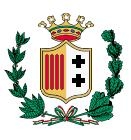 CITTA’ METROPOLITANA DI REGGIO CALABRIASettore  11 -   VIABILITA’ -  Servizio mobilita’, trasporti, itsAl Dirigente del Settore 11Piazza Castello (Ex Compartimento FF. SS.)
89125 -  Reggio Calabria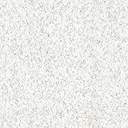 Il sottoscritto __________________________________________________ nato a ________________________________________ il ____________ codice fiscale _______________________________ residente in ___________________________________ via ________________________________ tel. ________________________________ fax ____________________  e-mail (pec) ___________________________________________________________________________________________________A conoscenza di quanto prescritto dalla normativa vigente e dagli artt. 75 e 76 del D.P.R. 445/2000 sulla responsabilità penale cui può andare incontro in caso di dichiarazioni mendaci, di formazione od uso di atti falsi o contenenti dati non più rispondenti a verità, ai sensi e per gli effetti di cui agli artt. 46 e 47 del citato T.U. sulla documentazione amministrativa, e sotto la propria responsabilità:(barrare con una crocetta solo in corrispondenza di ciò che si intende dichiarare)CHIEDEai sensi dell’art. 138 comma 6 del Codice della Strada (D. Lvo n. 285/92) Il rilascio di attestato di abilitazione di ISTRUTTORE DI GUIDA di cui al D.M. 26 gennaio n. 17 art. 5 abilitato a (barrare la voce che ricorre): svolgere esercitazioni per il conseguimento delle abilitazioni necessarie per la guida di tutti i veicoli a motore e rimorchi, nonché per la loro revisione;  svolgere esercitazioni per il conseguimento delle abilitazioni necessarie per la guida di tutti i veicoli a motore e rimorchi, ad eccezione dei ciclomotori e dei motocicli, nonché per la loro revisione;per conversione dell’abilitazione di istruttore militare/rilasciata dal________________ (barrare la voce che non ricorre) n. _____________ rilasciatomi in data ____________________ da _______________ ______________________________________________,.A tal fineDICHIARA  di essere cessato dal servizio/congedato dal  ____________ da parte di ____________________________ ______________________________________________________________________________________ di essere in possesso della patente di guida civile valida per le categorie A, B, C, C+E, D rilasciata da _______________________ in data ________________ tuttora valida non essendo né sospesa né revocata,  di essere in possesso della patente di guida civile valida per le categorie B, C, C+E, D rilasciata da _______________________ in data ________________ tuttora valida non essendo né sospesa né revocata, che il sopraindicato attestato di abilitazione di istruttore di guida militare/VV.FF., di cui si chiede la conversione, abilita le esercitazioni alla guida dei veicoli di cui alla categoria di patente per le quali è richiesta l’abilitazione di istruttore civile indicata nel punto a) opp. b) sopra contrassegnato; di non essere stato dichiarato delinquente abituale, professionale o per tendenza e di non essere stato sottoposto a misure amministrative di sicurezza personale o alle misure di prevenzione previste dall’art.120, comma 1 del D.Lgs. 30 aprile 1992, n.285 e successive modificazioni ed integrazioni. Data ____________________                    Firma _______________________________________NOTE: la domanda deve essere stampata su un unico foglio A4 fronte-retro o deve essere firmata su ogni foglio e deve essere compilata a macchina o in stampatello.Salvo diversa comunicazione scritta da parte dell’Ufficio, decorsi massimo 45 giorni dalla presentazione della domanda, l’attestato sarà disponibile per il ritiro, a cura del richiedente o di persona delegata, direttamente presso gli Uffici del Settore Trasporti. La disponibilità anticipata rispetto al detto termine sarà comunicata elusivamente a mezzo e-mail/pec ove indicati. Nessuna comunicazione scritta verrà ulteriormente data in tal senso.Qualora il titolare di abilitazione ad istruttore di guida militare non ha ancora compiuto i ventuno anni, si potrà procedere alla conversione del titolo, ma l’interessato potrà esercitare le funzioni al compimento del ventunesimo anno di età. Tale condizione verrà evidenziata sull’attestatoAllega:1. fotocopia fronte-retro della patente di guida;2. fotocopia codice fiscale;3. attestato, in originale, di abilitazione quale di istruttore di guida militare o dei VV.FF.;4. fotocopia del foglio di congedo o di cessazione dal servizio (la domanda di conversione deve essere inoltrata entro un anno dal congedo o cessazione dal servizio);5. ricevuta pagamento dell'importo di Euro 10,00 (dieci/00) effettuato esclusivamente sul portale PagoPa della Città Metropolitana di Reggio Calabria - pagamenti on line - vai al portale - Trasporti - ABILITAZIONE DI INSEGNANTE DI TEORIA ED ISTRUTTORI DI GUIDA NELLE AUTOSCUOLE - (causale: rilascio di attestato abilitazione di istruttore per conversione”;6. una ulteriore marca da bollo da € 16,00, dovrà essere esibita al momento del ritiro, da apporre sull’attestato di che trattasiData___________________	 Firma_________________________________________N:B. la domanda deve essere stampata su un unico foglio A4 fronte-retro o deve essere firmata su ogni foglio e deve essere compilata a macchina o in stampatello.INFORMATIVA AI SENSI DEL DECRETO LEGISLATIVO N. 196/2003 (Codice in materia di protezione dei dati personali)I dati personali contenuti nella presente domanda sono raccolti e conservati presso gli archivi cartacei o informatizzati della – Città Metropolitana di Reggio Calabria  – Settore Viabilià -Trasporti – Catasto Strade – Piazza Castello ( Ex Compartimento FFSS) 89125 Reggio Calabria, secondo le prescrizioni previste dal D.Lgs. 30/06/2003 n. 196. Per esigenze organizzative interne, i dati potranno essere consegnati tra le sedi della Città Metropolitana, anche senza comunicazione esplicita all'impresa. Il conferimento dei dati è obbligatorio e gli stessi saranno utilizzati per il conseguimento di finalità istituzionali proprie della Città Metropolitana in materia ed, in particolare, per l’espletamento del procedimento amministrativo per cui essi sono stati forniti, nonché per gli adempimenti ad esso connessi. I dati conferiti potranno essere comunicati e diffusi anche per via telematica, per le stesse finalità di carattere istituzionale, comunque nel rispetto dei limiti previsti dal D.Lgs. 196/2003